БАШҠОРТОСТАН РЕСПУБЛИКАҺЫ                                                     РЕСПУБЛИка БАШКОРТОСТАН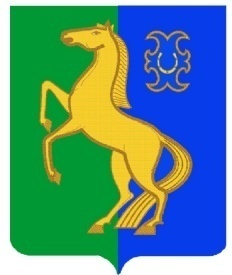      ЙƏРМƏКƏЙ районы                                                                        Администрация сельскогомуниципаль РАЙОНЫның                                                 поселения  Нижнеулу-елгинскийтубəнге олойылfа АУЫЛ СОВЕТЫ                                сельсовет МУНИЦИПАЛЬНОГО РАЙОНА     ауыл БИЛƏмƏҺе  хакимиƏте                                                                     ЕРМЕКЕЕВСКий РАЙОН452196, Тубǝнге Олойылға Йǝштǝр урамы,10                                             452196, с. Нижнеулу-Елга, ул. Молодежная,10Тел. (34741) 2-53-15                                                                                                    Тел. (34741) 2-53-15E-mail: n_u_elga@mail.ru                                                                                                        E-mail: n_u_elga@mail.ru БОЙОРОҠ                                                        № 44                                         РАСПОРЯЖЕНИЕ15 октябрь  2020  й.                                                                                    15 октября  2020  г.О неотложных мерах по предупреждению распространения новой коронавирусной инфекции (COVID-2019) На основании распоряжения исполняющего обязанности главы Администрации муниципального района Ермекеевский район Республики Башкортостан, в целях предупреждения распространения новой   коронавирусной инфекции (COVID-2019) в сельском поселении Нижнеулу-Елгинский сельсовет  муниципального района Ермекеевский район Республики Башкортостан:       1.  Обязать сотрудников Администрации сельского поселения Нижнеулу-Елгинский сельсовет  муниципального района Ермекеевский район Республики Башкортостан:- использовать средства индивидуальной защиты (маски) вне рабочих кабинетов;- повсеместно соблюдать дистанцию до других сотрудников и посетителей не менее 1,5 метров;- прием посетителей осуществлять только при наличии у них средств индивидуальной защиты (маски);- воздержаться от поездок за пределы Российской Федерации и в субьекты Российской Федерации, неблагополучные по коронавирусной инфекции, в соответствии с информацией, размещенной на сайте Федеральной службы по надзору в сфере защиты прав потребителей и благополучия человека в информационно-телекоммуникационной сети Интернет (http://rospotrebnadzor.ru).          2.  Главе сельского поселения не допускать к работе сотрудников с признаками инфекционного заболевания;- провести инструктаж сотрудников о необходимости соблюдения ими мер личной и общественной гигиены, незамедлительного обращения за медицинской помощью, соблюдения режима самоизоляции на дому при появлении симптомов респираторного заболевания; - ознакомление под роспись всех сотрудников с настоящим распоряжением.      3. Контроль за исполнением настоящего распоряжения оставляю за собой.        Глава сельского  поселения        Нижнеулу-Елгинский сельсовет                                   О.В.Зарянова